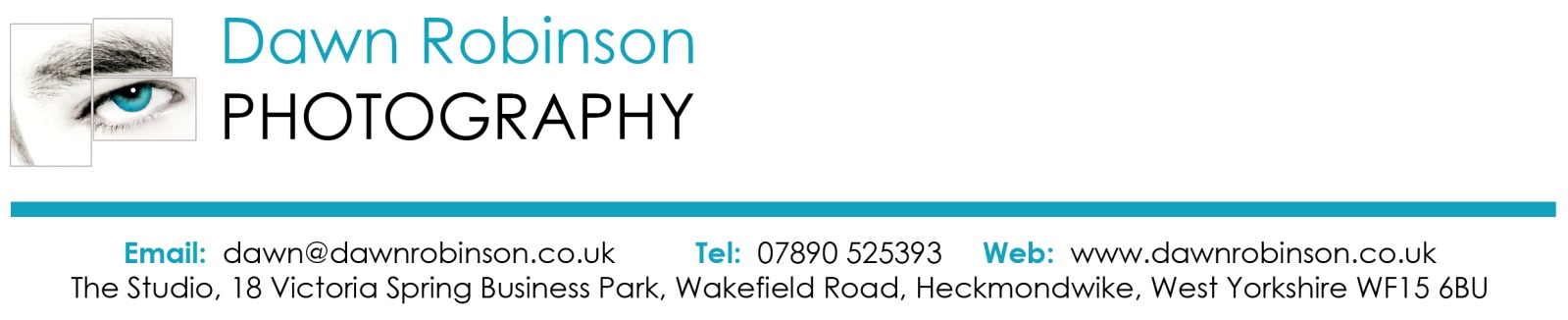 Your portraits have been professionally printed, framed and sealed to keep them looking their best for years to come.  Here are general guidelines for hanging and maintaining.Don’t hang work on newly plastered walls!
It is recommended that you wait six months before hanging up work on newly plastered walls.Beware damp
Damp can cause pictures to ripple. If the ripples touch the glass, the picture might stick and be hard to remove. Damp also encourages fungal growth – likely to show as brown stains. Sunlight
When you hang your picture, try to avoid walls exposed to direct sunlight as it could bleach your picture and deteriorate the paper.Storage
If you have to store your picture for any length of time, take care that the picture is standing vertically the way it would be displayed.  Standing pictures sideways or upside down could damage the mountings.Temperature and humidity 
Avoid hanging framed or canvas photographs, above radiators, fireplaces or other heating systems. Sudden changes in temperature and/or humidity brought about by a close source of heat will cause the paper to change shape and buckle. Damp areas such as un-insulated brick walls and bathrooms will have similar effect due to the high level of humidity.Hanging large pictures
It is important to hang and display your work safely and without placing undue stress on the frame. Use two picture hooks that are anchored to your wall with nails (or two screws and raw-plugs of a suitable size) placed about six inches in from the inside of the frame.Fixing & hanging
Do not use pressure sensitive hooks, whatever the size of frame, as the adhesive will eventually weaken and the picture will fall off the wall. Once the picture is hung, be sure that the cord is held securely in the crook of the picture hook and not on the head of the nail, where it could slip off.Cleaning
Periodically clean your frame . When cleaning the glass, spray your cleaner onto a rag first, then wipe over the glass.  Spraying cleaning fluid directly onto the glass is likely to result in stains to the mount and/or picture, as cleaning fluid will flow behind the glass.  Metal frames can be cleaned with either glass cleaner or a mild detergent applied with a soft rag. Natural wood frames are best maintained with a standard furniture polish applied sparingly with a soft cloth. Dust all frames with a clean cloth.Maintenance
Once a year, take your picture off the wall and check that the hooks are securely attached to the wall, and that the picture cord has not frayed or stretched and weakened.The above guidelines relate to framed and canvas work purchased from Dawn Robinson photography, clients who purchase prints from us and place into their own frames do so at their own risk and we accept no liability for any damage experienced.